FE.03.07.M.V.00Nota: As falsas declarações ou a falsificação de documentos constituem crime nos termos previstos, respetivamente, nos artigos 348º - A e 256º do Código Penal.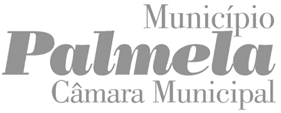 ENTRADAENTRADAENTRADAENTRADAA PREENCHER PELOS SERVIÇOSREQUERIMENTOA PREENCHER PELOS SERVIÇOSPROCESSOA PREENCHER PELOS SERVIÇOSDATAA PREENCHER PELOS SERVIÇOSN.º REGISTOA PREENCHER PELOS SERVIÇOSTRABALHADOR/AA PREENCHER PELOS SERVIÇOSInscrição de Leitores/asRede de Bibliotecas Públicas e Bibliotecas Escolares do Concelho de Palmela(Regulamento da Rede de Bibliotecas Públicas do Município de Palmela)(Regulamento da Rede de Bibliotecas Públicas do Município de Palmela)(Regulamento da Rede de Bibliotecas Públicas do Município de Palmela)(Regulamento da Rede de Bibliotecas Públicas do Município de Palmela)(Regulamento da Rede de Bibliotecas Públicas do Município de Palmela)(Regulamento da Rede de Bibliotecas Públicas do Município de Palmela)(Regulamento da Rede de Bibliotecas Públicas do Município de Palmela)(Regulamento da Rede de Bibliotecas Públicas do Município de Palmela)(Regulamento da Rede de Bibliotecas Públicas do Município de Palmela)(Regulamento da Rede de Bibliotecas Públicas do Município de Palmela)(Regulamento da Rede de Bibliotecas Públicas do Município de Palmela)(Regulamento da Rede de Bibliotecas Públicas do Município de Palmela)(Regulamento da Rede de Bibliotecas Públicas do Município de Palmela)(Regulamento da Rede de Bibliotecas Públicas do Município de Palmela)(Regulamento da Rede de Bibliotecas Públicas do Município de Palmela)Identificação do/a Leitor/aIdentificação do/a Leitor/aIdentificação do/a Leitor/aIdentificação do/a Leitor/aIdentificação do/a Leitor/aIdentificação do/a Leitor/aIdentificação do/a Leitor/aIdentificação do/a Leitor/aIdentificação do/a Leitor/aIdentificação do/a Leitor/aIdentificação do/a Leitor/aIdentificação do/a Leitor/aIdentificação do/a Leitor/aIdentificação do/a Leitor/aIdentificação do/a Leitor/aNº de FichaNº de Leitor (GIB):Nº de Leitor (GIB):Nº de Leitor (GIB):Nº de Leitor (GIB):Nº de Leitor (GIB):Nº de Leitor (CB):Nº de Leitor (CB):Nº de Leitor (CB):NomeNomeMoradaMoradaCódigo PostalCódigo Postal--LocalidadeLocalidadeLocalidadeContacto telefónicoContacto telefónicoCorreio eletrónicoCorreio eletrónicoCorreio eletrónicoCorreio eletrónico Autorizo o envio de notificações, no decorrer deste processo, para o endereço eletrónico indicado. Autorizo o envio de notificações, no decorrer deste processo, para o endereço eletrónico indicado. Autorizo o envio de notificações, no decorrer deste processo, para o endereço eletrónico indicado. Autorizo o envio de notificações, no decorrer deste processo, para o endereço eletrónico indicado. Autorizo o envio de notificações, no decorrer deste processo, para o endereço eletrónico indicado. Autorizo o envio de notificações, no decorrer deste processo, para o endereço eletrónico indicado. Autorizo o envio de notificações, no decorrer deste processo, para o endereço eletrónico indicado. Autorizo o envio de notificações, no decorrer deste processo, para o endereço eletrónico indicado. Autorizo o envio de notificações, no decorrer deste processo, para o endereço eletrónico indicado. Autorizo o envio de notificações, no decorrer deste processo, para o endereço eletrónico indicado. Autorizo o envio de notificações, no decorrer deste processo, para o endereço eletrónico indicado. Autorizo o envio de notificações, no decorrer deste processo, para o endereço eletrónico indicado. Autorizo o envio de notificações, no decorrer deste processo, para o endereço eletrónico indicado. Autorizo o envio de notificações, no decorrer deste processo, para o endereço eletrónico indicado. Autorizo o envio de notificações, no decorrer deste processo, para o endereço eletrónico indicado.Doc. de IdentificaçãoDoc. de IdentificaçãoN.ºN.ºData de validadeData de validadeData de validadeData de NascimentoData de Nascimento     /     /          /     /          /     /          /     /          /     /     HabilitaçõesHabilitaçõesProfissãoProfissãoProfissãoLocal de InscriçãoLocal de InscriçãoObservaçõesObservaçõesCaso o/a leitor/a seja menorCaso o/a leitor/a seja menorCaso o/a leitor/a seja menorCaso o/a leitor/a seja menorCaso o/a leitor/a seja menorCaso o/a leitor/a seja menorCaso o/a leitor/a seja menorCaso o/a leitor/a seja menorCaso o/a leitor/a seja menorNome do/a Encarregado/a de EducaçãoNome do/a Encarregado/a de EducaçãoEstabelecimento Escolar do/a menorEstabelecimento Escolar do/a menorAno de escolaridade que frequentaAno de escolaridade que frequentaturmaturmaturmaturma(Se diferente da do/a Menor)(Se diferente da do/a Menor)Morada Código Postal-LocalidadeLocalidadeContacto telefónicoCorreio eletrónicoCorreio eletrónicoCorreio eletrónicoDocumentos a apresentarDocumentos a apresentarDocumento de Identificação (Cédula, Bilhete de Identidade; Cartão de Cidadão, Passaporte, Título de residência)Comprovativo de moradaInformações sobre Tratamento de Dados Pessoais e Direitos dos/as TitularesOs/As destinatários/as dos dados pessoais recolhidos através deste formulário são os serviços municipais em função das suas atribuições. O responsável pelo tratamento é o Município de Palmela contactável através do email atendimento@cm-palmela.pt ou pelo telefone 212336666, que designou um/uma Encarregado/a de Proteção de Dados contactável através do email protecaodados@cm-palmela.pt . A finalidade do tratamento corresponde à finalidade indicada no formulário. A legitimidade do tratamento decorre do consentimento aquando do preenchimento dos dados pelo/as titulares dos dados na presente ficha de inscrição. O prazo de conservação é o necessário à finalidade de tratamento acrescido do prazo previsto na legislação. Os/As titulares dos dados pessoais têm os direitos, nos termos e condições definidos legalmente, de retirar o consentimento, de solicitar acesso aos dados pessoais, a retificação, o apagamento, a limitação do tratamento e de se opor ao tratamento. Têm ainda o direito de apresentar reclamação à autoridade de controlo, a Comissão Nacional de Proteção de Dados. Poderá exercer os seus direitos mediante contacto com o Município ou com o/a Encarregado de Proteção de Dados. Para mais informações poderá consultar a nossa política de privacidade no website municipal: http://www.cm-palmela.pt .Autorização Autorizo     Não autorizo o/a meu/minha educando/a a inscrever-se como leitor/a da Biblioteca Municipal, responsabilizando-me pelos documentos/equipamentos que lhe forem emprestados, bem como pela utilização dos serviços disponibilizados. Autorizo  Não autorizo o Município a enviar-me informação de divulgação de atividades e outros no âmbito de atuação das Bibliotecas Públicas e (se for o caso) Bibliotecas Escolares do Concelho de Palmela.Data e assinaturaData e assinaturaData e assinaturaData e assinaturaData e assinaturaLeitor/a Maior ou Encarregado/a de Educação3Aos      /     /     (data)(data)(data)(data)(Assinatura conforme documento de identificação)